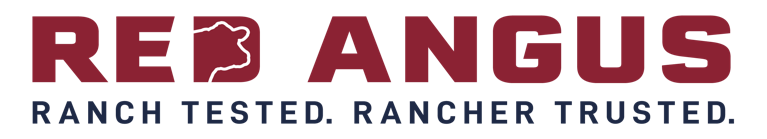 RAAA DNA Order Form Supplement SheetNew Text or Call OptionsI would like a CALL    or    TEXT     (please circle your preference regarding your DNA results)Phone number:Please check all that apply___On Sale animals ONLY that (circle all that apply):ExcludeFail___On any animal in this order thatExcludeFail___Specific Animals, please note below___I would like a call/text when this order is complete regardless of results**Please note if you select sale animals only, indicate which animals those are on the DNA order form when submitting. This document is not a guarantee, but we strive to help meet all your DNA needs. Please include this sheet with your DNA order form if you would like to take advantage of this new offering. My Catalog pull date is:My Sale date is:Helpful tips for sale seasonSubmit your DNA MONTHS before your sale to help ensure everything is complete and ready for your catalog pull. If you have questions on when you need to have DNA submitted by, please give our office a call to help select a submit by date. For example, if you have a March catalog pull date, please have your DNA to us no later than December to account for failed samples and BOLTTrack your package(s) and if you can expedite your shipping to help turn around timeTo help progress DNA orders, please make sure to include ALL possible sire/dam options for animals at the time of your DNA order submission. This will allow us to hopefully alleviate the “retry” process and get results to you more efficiently.If you do have retries, please submit those back in the ORIGINAL email with your results to help the processing time. 